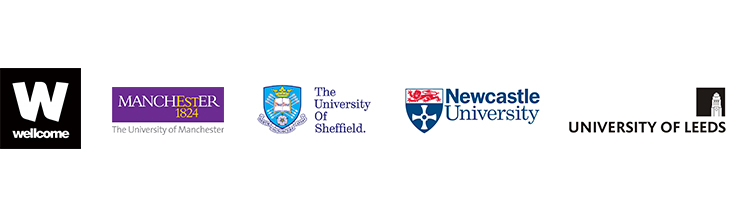 4Ward North PhD Programme for Health Professionals
Stage 2 Application (Deadline: Monday 26 February 2024, 9am)Q3:	Title of project (max 200 characters)Q4: 	Is this project currently being considered at another funding body?  Q5: 	Has this project been submitted to 4Ward North in previous years? If yes, please explain how your current application responds to the feedback you received previously. Q6:	Host Institution details: University/Faculty/Department Address of administering organisation Q7:  Details of Healthcare Post (please give details of your current or most recent clinical post)Q8:Q9:Q10: Contact DetailsAPPLICANTAddress	Telephone detailsLEAD SUPERVISOR         

Address	Contact telephone numbers SECOND SUPERVISOR	Address	 Telephone Numbers THIRD SUPERVISOR	         

Address	 Telephone Numbers FOURTH SUPERVISOR	Address	Telephone Numbers 
Q11: CURRICULUM VITAE OF APPLICANT(a)(b)	Contact details(c)(d) 	Employment history (include dates with the current / most recent first and include details for all current or previous fellowship awards)(e)	Current salary details Source of current salary support (please be specific if salary is funded from more than one source)(f)	Education and Training (please include classification/grade for your qualifications)(g)	Research Experience (please give brief details of your research experience and training; describe the subject of any previous external fellowships here if relevant; 200 words maximum)(h)	Applicant’s Publications (I) Include all full publications: include papers in press or available electronically, but not papers in preparation or submitted. (II) Include published oral presentation abstracts and poster abstracts. Please indicate your role in no more than 2 sentences.(i)	Prizes and Awards (Include dates and awarding body)(j)	Please indicate why you wish to undertake a research training fellowship and how this will further your career. What scientific considerations led you to choose this research group and supervisory team for your research proposal? If you have already been based in this research group for a year or more, please specify your reasons for remaining (No more than 1000 words). (k)	Career breaks 
Have you had any career breaks or periods of part time work, for example parental or long term sick-leave?  If yes, please provide details, if you are comfortable doing so:  (l)	Other information to support your application We encourage applications from those who have had fewer research opportunities so far but who can evidence great potential for and commitment to a clinical academic career. Please use this space to detail any other information to support your application including any disadvantages or barriers to research opportunities you may have experienced during your career. Please also indicate here any impact of Covid-19 on your research. (No more than 200 words).Q12 SUPERVISOR(S) CURRICULUM VITAE LEAD SUPERVISOR

Supervisor’s Research Funding Supervision ExperienceAdditional InformationSupervisor PublicationsSECOND SUPERVISORSupervisor’s Research Funding Supervision ExperienceAdditional InformationSupervisor PublicationsTHIRD SUPERVISORSupervisor’s Research Funding Supervision ExperienceAdditional InformationSupervisor PublicationsFOURTH SUPERVISORSupervisor’s Research Funding Supervision ExperienceAdditional InformationSupervisor PublicationsQ13:	Supervisor and Applicant PartnershipPlease describe how this supervisory, sponsor and applicant partnership has developed, how the project was written and by whom. (No more than 150 words). Q14:	Research TrainingPlease outline the research training proposed including dates and locations of training. Please highlight how the current research within the research group will fit in with that proposed for the fellow and include the techniques and skills to be acquired. (No more than 700 words)
Research ProposalQ15.	Please set out your research proposal on the following pages. You should include:  (a) title (max. 200 characters); (b) one-paragraph executive summary; (c) brief background, including pilot data and hypothesis; (d) aims and objectives; (e) plan of investigation (design, methods, analysis and anticipated outcomes); and (f) summary (what the data will mean). Good applications answer an important problem, why the applicant and supervisors are the right team to address the problem, how the research outcome will be achieved and what success will look like. 

Parts (a) to (f) must not exceed 2,500 words in addition to which you may include up to one page of pilot data (figures/tables) and one page of references. Text and figures exceeding these limits will be removed from the application. Part (e) is expected to form the majority of the text.All text must be no smaller than 11-point Arial, including figures and references and no margin less than 2cm. Applications not meeting these size criteria will not be considered. REFERENCES (Relating to the research proposal) Please give citation in full, including title of paper and all authors. 
Q16:	Data Management and Data Sharing Will the proposed research generate data outputs that hold significant value as a resource for the wider research community? If yes, please provide a Data Management and Sharing Plan below (No more than 700 words) Q17:	Public Engagement  (a)  Do you have plans for engaging with the non-academic public about 
      your research?  (b)  Please provide a brief outline of your public engagement plans (No more than 250 
      words)Q18:	Work Abroad
If you are planning to work abroad for part of your fellowship, please provide details below (this section may be duplicated if more than one organisation is to be visited) (a) (b)	       (c)	       (d) 	Purpose of the visit/s (No more than 100 words)(e)	Recommendation by sponsor/ supervisor in host overseas organisation (No more than 300 words) (f)FINANCIAL DETAILSQ19:	Summary of resources required for project (Costings must be carried out by the institution that will host the award).  Duration of grant (in months)	Q20:	Details of financial support and resources requestedApplicant’s Salary (b)	Materials and Consumables  (c)	Animals (d)	Equipment  (e)	Travel and Subsistence  (f)	Other costs  Q21: 	Budget Justification (No more than one page). Please justify all expenditure in detail. Power calculations must be included in full detail for in vivo animal experiments and, where appropriate, for studies involving humans. The scheme is anticipating applicants to be based in well-funded environments with limited need for additional equipment costs. Network building, interdisciplinary working and public engagement is encouraged across the 4Ward North institutions and description of these elements should be included here. Animal costs will be heavily scrutinised.Q22:  Regulatory requirements and intellectual propertyPlease select the relevant boxes.  [Please note – full details are not required at this stage but if your project involves any of the below, and specifically clinical trials or use of animals, Wellcome may require additional information should the fellowship be awarded]Q23:  Application monitoringWellcome require that we monitor applications to our programme. Please complete the 4Ward North Stage 2 Application EDI survey here: https://www.qualtrics.manchester.ac.uk/jfe/form/SV_8zVJr7JmHno8qbk Q24:  Approvals and signaturesI confirm that I am aware of the content of this application, and that the information given above is, to the best of my knowledge, correct.Application guidance and eligibility details are available on the 4Ward North website. If you have any questions, please email N4@manchester.ac.uk. Please complete the 4Ward North Stage 2 Application EDI Survey Please submit your Stage 2 application in PDF format to N4@manchester.ac.uk by 26th February 2024, 9am. Q1:Applicant SurnameForenamesPreferred Title (Ms/Mr/Dr etc.)ORCID IDQ2:Lead SupervisorSupervisor 2SurnameForenamesPreferred Title (Prof, Dr etc.)UniversitySupervisor 3Supervisor 4SurnameForenamesPreferred Title (Prof, Dr etc.)UniversityYes / No (if yes please give details and dates if available)Yes / No (if yes please give further information)What is your clinical post title?Are you currently employed in this post?Yes / NoWhich professional body are you registered with? Membership number of professional bodyWhich employer is your current post with? (eg NHS Trust/Partnership/Health and Social Care/Other)If you are a healthcare professional on the Agenda for Change scales please state what band this isIf you are a medical, dental or veterinary trainee in clinical training please state what stage this is (eg ST2, ST3 etc) For medical, dental and veterinary applicants, have you completed CCT?Yes / NoPeriod for which fellowship is sought (maximum 36 months full time):Indicate full time or part-time (if part-time please indicate the % FTE) Full-time / Part-timeProposed start date(between Aug - Oct 2024):NameDayMobileEmailNameDayMobileEmailNameDayMobileemailNameDayMobileemailNameDayMobileemailSurname Title Forename/sEmailTelephone Title of current postDate of appointmentExpected end dateDate from Date toPositionDepartmentOrganisation Salary gradeBasic salary (£ per annum)Full time equivalent FTE (%)Date of next increment Date (mm/yyyy)Degree / Programme/TrainingSubjectOrganisation (I)(II)Yes / NoSupervisor’s NameSupervisor’s Current Position  Supervisor’s UniversityMajor project or programme grants held in the last three years (project title, funding body, amount, year of award)Major project or programme grants held in the last three years (project title, funding body, amount, year of award)Date (Year from – to)Grant DetailsCliniciansCliniciansNon-CliniciansNon-CliniciansAllAs Lead SupervisorAllAs Lead SupervisorHow many PhD/MDs have you supervised in the past?How many PhD/MDs are you currently supervising?How many are you likely to be supervising at this same time as the proposed project?Of those supervised in the past, how many were:Awarded an MDAwarded a PhD within 4 yearsAwarded a PhD in over 4 years (including P/T degrees)Failed to complete a PhD/MDOutline your track record in supporting early career researchers and enabling a positive research culture (e.g. steps you have taken to promote and ensure equality, diversity and inclusivity or widening participation in your remit). Please also include here any feedback you may have received on your supervisory track record.Please provide details of a maximum of 10 relevant papers in refereed journals. Include title, authors, journal and pagination. Please indicate with * the three most significant publications relevant to this proposal.Supervisor’s NameSupervisor’s Current Position  Supervisor’s UniversityMajor project or programme grants held in the last three years (project title, funding body, amount, year of award)Major project or programme grants held in the last three years (project title, funding body, amount, year of award)Date (Year from – to)Grant DetailsCliniciansCliniciansNon-CliniciansNon-CliniciansAllAs Lead SupervisorAllAs Lead SupervisorHow many PhD/MDs have you supervised in the past?How many PhD/MDs are you currently supervising?How many are you likely to be supervising at this same time as the proposed project?Of those supervised in the past, how many were:Awarded an MDAwarded a PhD within 4 yearsAwarded a PhD in over 4 years (including P/T degrees)Failed to complete a PhD/MDOutline your track record in supporting early career researchers and enabling a positive research culture (e.g. steps you have taken to promote and ensure equality, diversity and inclusivity or widening participation in your remit). Please also include here any feedback you may have received on your supervisory track record.Please provide details of a maximum of 10 relevant papers in refereed journals. Include title, authors, journal and pagination. Please indicate with * the three most significant publications relevant to this proposal.Supervisor’s NameSupervisor’s Current Position  Supervisor’s UniversityMajor project or programme grants held in the last three years (project title, funding body, amount, year of award)Major project or programme grants held in the last three years (project title, funding body, amount, year of award)Date (Year from – to)Grant DetailsCliniciansCliniciansNon-CliniciansNon-CliniciansAllAs Lead SupervisorAllAs Lead SupervisorHow many PhD/MDs have you supervised in the past?How many PhD/MDs are you currently supervising?How many are you likely to be supervising at this same time as the proposed project?Of those supervised in the past, how many were:Awarded an MDAwarded a PhD within 4 yearsAwarded a PhD in over 4 years (including P/T degrees)Failed to complete a PhD/MDOutline your track record in supporting early career researchers and enabling a positive research culture (e.g. steps you have taken to promote and ensure equality, diversity and inclusivity or widening participation in your remit). Please also include here any feedback you may have received on your supervisory track record.Please provide details of a maximum of 10 relevant papers in refereed journals. Include title, authors, journal and pagination. Please indicate with * the three most significant publications relevant to this proposal.Supervisor’s NameSupervisor’s Current Position  Supervisor’s UniversityMajor project or programme grants held in the last three years (project title, funding body, amount, year of award)Major project or programme grants held in the last three years (project title, funding body, amount, year of award)Date (Year from – to)Grant DetailsCliniciansCliniciansNon-CliniciansNon-CliniciansAllAs Lead SupervisorAllAs Lead SupervisorHow many PhD/MDs have you supervised in the past?How many PhD/MDs are you currently supervising?How many are you likely to be supervising at this same time as the proposed project?Of those supervised in the past, how many were:Awarded an MDAwarded a PhD within 4 yearsAwarded a PhD in over 4 years (including P/T degrees)Failed to complete a PhD/MDOutline your track record in supporting early career researchers and enabling a positive research culture (e.g. steps you have taken to promote and ensure equality, diversity and inclusivity or widening participation in your remit). Please also include here any feedback you may have received on your supervisory track record.Please provide details of a maximum of 10 relevant papers in refereed journals. Include title, authors, journal and pagination. Please indicate with * the three most significant publications relevant to this proposal.Name and address of hostoverseas organisation: Dates of travel and duration: Details of accompanying dependent(s):Overseas Sponsor’s full name:Position:TOTAL COST(a)Applicant’s salary(b)Materials and consumables(c)Animals(d)Equipment (e)Travel and Subsistence (f)Other costs (including PhD registration fees)(g) Provision for Public Engagement                    GRAND TOTAL                   GRAND TOTALSalary grade (AfC Band/ST level/consultant paypoint)Full-time basic salary point (£ per annum)% FTECostsBasic SalaryNational InsurancePensionOtherYear 1£Year 2£Year 3£Total£Item Total (£)  Total cost on grant £Please reproduce for each strain or species requestedCosts Total purchase cost Total maintenanceTotal procedures cost Subtotal Item Total (£)  Total cost on grant £Destination Purpose Total (£)  Total cost on grant  Total cost on grant £ Description  Total (£) Host Institution PhD registration fees Total cost on grant Full Economic CostingFull Economic CostingFull Economic CostingWellcome monitors the full economic cost of research proposals.  If your organisation is calculating the full economic costs (FEC) of this proposal, the FEC of this proposal should be provided below.(Please note that 4ward North will not fund the full economic cost of the project and the directly incurred costs sought from 4ward North should be detailed above)Wellcome monitors the full economic cost of research proposals.  If your organisation is calculating the full economic costs (FEC) of this proposal, the FEC of this proposal should be provided below.(Please note that 4ward North will not fund the full economic cost of the project and the directly incurred costs sought from 4ward North should be detailed above)Wellcome monitors the full economic cost of research proposals.  If your organisation is calculating the full economic costs (FEC) of this proposal, the FEC of this proposal should be provided below.(Please note that 4ward North will not fund the full economic cost of the project and the directly incurred costs sought from 4ward North should be detailed above)(a)Does the host Organisation use TRAC or an alternative methodology validated by the UK Research Councils to calculate full economic costs?Yes / No(b)If yes, what is the total full economic cost (£) of this proposal? £Does the proposed project:YesNoAInvolve the use of human participants or human tissue?BInvolve the use of human embryos?CInvolve research on gene therapy?DInvolve the use of NHS facilities or patients?EInvolve the use of existing host institution facilities?FInvolve the use of animals or animal tissues?GInvolve the use of technology, materials or other inventions that, as far as you are aware, are subject to any patents or other form of intellectual property protection?HSubject to any agreements with commercial, academic or other organisations?ILikely to lead to any patentable or commercially exploitable results?Name of Applicant:Signature of Applicant:Date:Name of Lead Supervisor:Signature of Lead SupervisorDate:Name of Host Institutional Authorisation:Signature of Host Institutional Authorisation:Date: